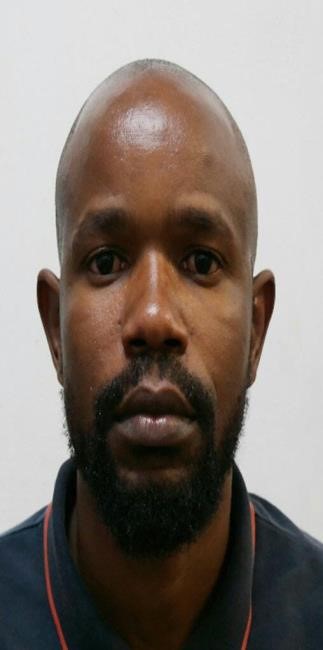 Kennedy Kennedy.359828@2freemail.com 	Career Objectives: To be a successful and competitive professional individual and disseminator within an environment that promotes growth and recognizes good work. Skills and Personal Attributes: Ability to work under pressure with minimum supervision Good team player with excellent communication skills I am creative, innovative and very flexible to changes I am also a fast learner with desire to learn more I am hardworking, honest and reliable Professional Qualification: (ACCA)The Association of Chartered Certified Accountants (Certified Accounting Technician),2007 Modules/Courses Done: Recording Financial Transactions; Information for Management Control; Maintaining Financial Records; Accounting for Costs; Managing People and Systems; Drafting Financial Statements; Planning, Control and Performance Management; Implementing Audit Procedures; Managing Finances Cisco IT Essentials, St George’s College,2016 Hardware and Software Educational Qualification:  5 GSE Ordinary Levels Current studies: ACCA Certificate in International Auditing Relevant Training: Government Accounting II,Government Of Zimbabwe Public Service Office Procedures I,Government Of Zimbabwe (ICDL): International Computer Driving Licence: Basic concepts of IT; Managing files; Microsoft Word; Microsoft Excel; Microsoft Access; Microsoft PowerPoint& Microsoft Outlook (email & internet) Pastel Partner 2007 Basic V9.1.4, Partner 2007 Advanced V9 1.3 SAP FI Professional Experience: National Archives of Zimbabwe                    July 2014 to December 2016 Assistant Accountant Duties inter alia: Performing PFMS (Public Financial Management Systems) duties; Posting financial transactions, cashbooks and subsidiary ledgers to General ledger and updating books of accounts Receipting of Monies, selling and promotion of prints and publications Assist with management of accounts payable, accounts receivables, fleet management and asset management Preparation of acquittals Parking invoices, travelling& subsistence and advances Releasing of purchase orders Prepare monthly financial reports to provide relevant and timely information to the Chief accountant Monitor monthly expenditure against budgets and perform variance analysis Preparing all departmental end of year financial reports Preparation of annual budget forecasts Prepare statutory returns e.g. Disallowances, Surcharge, Treasury Orders, Temporary deposits, Audit Surcharge, Outstanding revenue, loans written-off Preparation of appropriation accounts Preparation of detailed monthly expenditure reports Participate in work plan development and performance review procedures as required Parking of salaries, Preparing Pay Change report forms and reconciling payroll transaction reports Processing of virements and release cuts Entering transactions into the commitment control register Issuing stamps and balancing of the date stamp register Assisting the auditors during audit process and manage the instigation of report Providing custody of cash and imprest and effecting payments Providing custody for accounting records and documentation Any other duties delegated by accountant  Office of the Chief Government Mining Engineer Dec 2011-June 2014 Assistant Accountant Duties: The same as above Ministry of Public Service Sept 2009– Dec 2011 Assistant Internal Auditor Duties inter alia: Verifying whether cash book is properly maintained and that monthly reconciliations are done Verifying whether all revenue is properly accounted for Obtaining satisfaction that transactions are properly recorded in the remittances registers Verifying whether cash on hand tallies with unbanked receipts Ascertaining that recoveries have been collected and receipted in compliance with treasury instructions Carrying out special investigations within and outside the ministry Verifying whether the amenities fund is maintained and used as per regulations and constitution Determining whether travelling and subsistence allowances were being paid and recovered in accordance regulations Obtaining satisfaction that procurement procedures are followed Obtaining satisfaction that there is proper accountability of materials in stores Verifying whether there is proper accountability of assets Verifying whether there is proper control of vehicles Verifying whether there is proper control of telephones Establishing whether proper records are being maintained to account for all rent schedules Obtaining satisfaction that there is proper security and custody of security items Ascertaining whether appointments are done in accordance with regulations ▪ 	Preparation of the Audit report Mintech Automation (Pvt) Ltd March 2007– May2009 Accounts and Administration clerk Duties inter alia: Maintaining the cash book Maintaining the asset register Bank reconciliations Creditors and debtors control Freighting and shipping administration General office administration functions Stock Control 